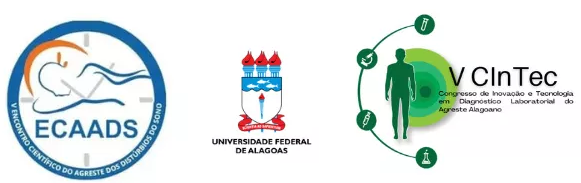 V CONGRESSO DE INOVAÇÃO E TECNOLOGIA EM DIAGNÓSTICO LABORATORIAL NO AGRESTE ALAGOANO – CInTECv encontro CIENTÍFICO DO AGRESTE ALAGOANO DOS DISTÚRBIOS DO SOONO - ECAADSNormas de submissão V CInTec/ V ECAADS
1. Informações gerais Nesta edição serão aceitos resumos simples ou expandidos.A quantidade máxima de resumos aceitos para correção será, inicialmente, de 100 (cem).Os trabalhos selecionados serão apresentados na modalidade comunicação oral (presencialmente).A lista de trabalhos aprovados e os horários das apresentações serão divulgados antecipadamente no site do evento.É de responsabilidade dos autores a veracidade das informações prestadas.O não cumprimento de quaisquer normas implicará em eliminação imediata do trabalho.A submissão do resumo NÃO implicará em aprovação do trabalho. A aprovação depende do aceite pelos avaliadores.Os trabalhos somente poderão ser submetidos e apresentados por autor inscrito no evento.Os resumos deverão estar inseridos em uma das categorias e dos eixos temáticos.2. Da autoria:Cada resumo deverá ter 1 (um) autor principal (primeiro autor) e poderá ter até 5 (cinco) coautores.O número máximo de autores e coautores por resumo será de 6 (seis) INCLUINDO o orientador.Serão aceitos até 3 (três) resumos por autor principal.Se o autor principal submeter mais de 3 (três) resumos, os resumos excedentes não serão avaliados.Não há limite de coautoria por trabalho submetido.3. Dos prazos: Período de submissão: até 17 de fevereiro de 2023. Prorrogado até dia 25 de fevereiro.Divulgação dos resultados: Até 03 de março    Entre 03 e 10 de março de 2023.4. Das categorias de resumos aceitos: Relato de experiência ou de reflexão.Revisão (integrativa, sistemática, metassíntese, metanálise).Pesquisa (de natureza empírica ou experimental, incluindo pesquisas de dados secundários).5. Dos eixos temáticos: Experiências inovadoras em saúde.Estudos epidemiológicos.Diagnóstico clínico e laboratorial.Educação, ciência e tecnologia.Distúrbios do sono6. Da estrutura dos resumos:Deverão ser originais e não publicados em outros eventos.Os resumos deverão estar digitados em editor de texto Word, fonte Arial, estilo normal, tamanho 12, em português, espaçamento simples (1,0) entre linhas, justificado.Utilizar as seguintes margens: superior e esquerda 3.0 cm, margem direita e inferior 2.0 cm; fonte Arial, estilo normal, em página A4.Os resumos deverão conter os seguintes itens: Título: o título do resumo deverá ser em letra maiúscula, em negrito, centralizado, fonte Arial, estilo normal, tamanho 14. Informar abaixo do título, em fonte Arial tamanho 12, os nomes completos dos autores, alinhado à direita, iniciando pelo último sobrenome seguido de vírgula. Abaixo dos nomes deverão ser fornecidas informações sobre os autores, incluindo e-mail do primeiro autor, em fonte Arial tamanho 10 e alinhado à esquerda. Categoria e Eixo temático:  Pule 2 linhas e insira a categoria e eixo temático correspondentes, em letra Arial, tamanho 12.O corpo do resumo simples deverá estar no modo justificado, fonte Arial, tamanho 12, espaçamento 1,0 entre linhas e conter no mínimo 250 palavras e no máximo 300 palavras. Os resumos devem ser em parágrafo único sem incluir figuras ou tabelas. Os itens da estrutura do resumo devem estar destacados em negrito, sem entrada de parágrafo ou linhas em branco, contemplando: Introdução; Objetivo; Metodologia; Resultados; Conclusão.O corpo do resumo expandido deverá estar no modo justificado, fonte Arial, tamanho 12, espaçamento 1,0 entre linhas e conter no mínimo 1.200 palavras e no máximo 6.000 palavras. Os resumos expandidos devem ser escritos em parágrafos, de acordo com os itens, destacados em negrito, com entrada de parágrafo contemplando: a) Introduçãob) Objetivoc) Metodologiad) Resultados e discussãoe) Conclusões.Em resumo expandido, é facultativa a inclusão de imagens (devidamente referenciadas), gráficos e tabelas.Palavras-chave: Redigir na linha abaixo do parágrafo do resumo (pular 2 linhas) em fonte Arial, tamanho 12, com inicial maiúscula, separadas por ponto. Deverá conter 3 (três) palavras-chave.Autorização Legal: Pule 2 linhas e insira o Protocolo do Comitê de Ética em que aprova a pesquisa (se aplicável), em letra Arial, tamanho 12.Apoio Financeiro: Pule 2 linhas e informe as fontes de financiamento (custeio, quando for o caso), em letra Arial, tamanho 12.Referências: Pule 2 linhas e insira as referências, se houver. Estas devem estar conforme as normas da ABNT, fonte Arial, tamanho 12, alinhado à esquerda.Template Resumo expandido aquiTemplate Resumo simples aqui7. Da estrutura de apresentação:Os modelos de apresentação serão publicados nesta página e enviados aos e-mails dos autores que tiveram seus trabalhos aprovados.No dia e hora marcada, o autor deve comparecer à sala previamente determinada, para apresentar e participar das discussões referentes ao trabalho de sua autoria.8. Da premiação:Os melhores resumos serão premiados com certificado e serão convidados ao envio de trabalho completo para seguir com o processo de avaliação para publicação em revistas da UFAL parceiras do Evento.A lista de trabalhos premiados será divulgada no site nesta página, nas redes sociais e enviado para o e-mail dos autores dos trabalhos premiados.O recebimento de premiação de melhor trabalho NÃO implicará em publicação do trabalho na revista. Para esta publicação faz-se necessário enviar o trabalho completo, dentro das normas e ser aprovado em todos os processos da Revista.Os autores principais dos resumos selecionados para participar do processo de publicação em revistas parceiras da UFAL, receberá e-mail da comissão editorial com as devidas orientações.9. Do envio do resumo e avaliação:Os resumos dos trabalhos deverão ser enviados para o e-mail: cintec.editorial@arapiraca.ufal.br;  A equipe editorial se responsabilizará em enviar o resumo para avaliação às cegas pela equipe de avaliadores.10. Das dúvidas e orientações adicionais:Dúvidas e orientações adicionais sobre a submissão e avaliação de trabalhos poderão ser enviadas para: cintec.editorial@arapiraca.ufal.br.